臺南市政府109(庚子)年安平做十六歲成年禮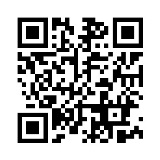 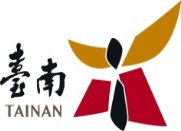 「成功啟航~山海圳綠道祈願之路〜青春飛揚」報名簡章壹、活動緣起﹕「做十六歲」是府城特有的傳統民俗，儀式中包含著「感恩、獨立、擔當」的體認。回顧歷史，台南安平是全台唯一十七世紀東亞國際貿易的樞紐。此次活動除了延續作十六歲固有民俗外，更在傳統中加入新創意。特以「大航海」為主題設計，更加入了「勇闖山海圳」的行程。位於海尾的山海圳步道，是早期台灣三大可由水路直接通往玉山的步道，除了象徵步步高升，邁向高峰外， 也蘊含著國際視野與族群交流之​精神， 期望十六歲的學子紮根在地，放眼世界，快意飛翔！貳、辦理單位一、主辦單位：臺南市政府民政局二、承辦單位：財團法人安平開台天后宮文化基金會三、合辦單位：安平開台天后宮、安平區公所、安平觀音亭、海尾朝皇宮、開隆宮、周龍殿、港仔尾靈濟殿、海佃國中四、參加資格：凡年滿十六歲(民國94年出生)之青少年皆可參加。五、活動時間：109年8月23日(農曆七月五日)星期日上午8時至下午16時六、活動地點：安平開台天后宮、安平觀音亭、海尾朝皇宮、開隆宮、周龍殿、安平古堡、山海圳綠道、海佃國中……等。參、活動內容七海尋寶﹕(第一～五站時間﹕08:30~11:00    第六~七站時間12:00~16:00)08:30~09:00 第一站---開台天后宮--1.祭拜開台媽祖與延平郡王2.奉茶謝親恩-由學子向父母至親敬奉茶水，以表彰孝道09:00~09:20第二站—出鳥母宮--祭拜靈濟殿註生娘娘，象徵「轉大人」，邁向人生新階段。09:20~09:40第三站—觀音亭--祭拜觀世音菩薩及0-7歲守護神大聖爺09:40~10:00第四站—周龍殿--祭拜8-12歲守護神中壇元帥10:00~10:50第五站—安平古堡--1.揚帆大航海成功啟航 2.步步高昇11:00~11:30 午膳(休息)12:00~14:00第六站—海尾朝皇宮--1.祭拜保生大帝 2.山海圳綠道祈願之路(歩行) 14:00~14:30 享用茶點(休息)14:30~15:00海佃國中授贈結訓儀式(『現代戲偶』表演20分鐘-開場)15:00~15:30第七站—開隆宮--祭拜七娘媽過七夕喜鵲橋15:30~16:00賦歸—回安平開台天后宮備註﹕1.上列表列時間，可能因人事、交通..等因素有所異動，請以現場活動狀況為主。2.第六站-第七站行程，為學員團體活動。欲同行家屬可搭乘活動專用接駁車(請於報名表填寫)3.結訓典禮於安南區海佃國中風雨球場(靠近後門-郡安路)。欲參加家屬可於14點至現場等候休憩(現場備有茶點)，欣賞海佃國中學生現代偶戲表演(開場表演20分鐘)。4.待學子歸來後，當日憑收據聯領取保證金。肆、活動費用因應疫情因素，本次活動費用「全免」！為維護參加者權益，收取保證金新台幣壹仟元整。並需參加完整活動結束後，當日歸還全額保證金。未全程參與者，保證金恕不退還。伍、參加名額1.限定名額300名，額滿為止。(開放20名予設籍外縣市之青少年）2.另預留名額30名，予弱勢公益團體陸、報名時間地點：即日起，上午9:00至21:00請親至﹕安平開台天后宮(台南市安平區國勝路33號)。報名洽詢﹕ 06-2238695、2292316因有保證金及服裝套量事宜，欲透過網路報名者，請至開台天后宮官網(http://anping-matsu.org.tw/age16/)最新置頂消息，依據網路報名步驟，完成繳費報名。柒、伴手禮：成年證書、寶藏箱、客制化個性杯、帽、上衣、背包、觀音亭印材、周龍殿觸控筆、中餐(滷麵兩份)等。捌、未盡事宜及更動，以現場活動公佈內容為主。注意事項﹕參加者當日因配合防疫措施，需量額溫及手部消毒，若有發燒或呼吸道症狀者，須告知本單位人員並戴上口罩。開台天后宮109(庚子)年安平做十六歲成年禮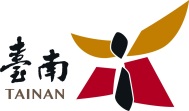 「成功啟航〜山海圳綠道祈願之路~青春飛揚」報名表姓名：編  號： 號尺寸《 》經手人：感謝您的參與！締結了媽祖與您的緣份；期待這份美好得以延續，讓媽祖的智慧與福報一直陪伴您！………………………………………………………………………………開台天后宮109(庚子)年安平做十六歲成年禮編  號：    號尺寸《     》    經手人：收費日期：109年   月   日 保證金：壹仟元整 一、報到：8月23日(星期日)07:30至8:00於安平開台天后宮廟埕前報到。二、奉茶謝親恩﹕是由學子向父母至親敬奉茶水，敬請家長代表務必到場。三、授贈儀式﹕家長可自由參與，備有活動專用接泊車。四、如因天候因素，臺南市政府公告停課，活動隨即延期。延期日將公布於本    宮網站FB。五、「收據聯」為報到、領取紀念品及活動當日保證金的憑證。敬請妥善保管！六、如有任何疑問，請於9時至16時，洽詢安平開台天后宮06-2238695姓名性別□男 □女身份證字號生日    年    月   日 家長參與1.奉茶謝親恩﹕與學員關係(請務必至現場)1.奉茶謝親恩﹕與學員關係(請務必至現場)1.奉茶謝親恩﹕與學員關係(請務必至現場)家長參與2.欲搭活動專用車﹕參加人數 (可自由參加)2.欲搭活動專用車﹕參加人數 (可自由參加)2.欲搭活動專用車﹕參加人數 (可自由參加)聯絡電話H（ ）               手 機：H（ ）               手 機：H（ ）               手 機：地  址備  註